СПб, Пушкин 2022г.Государственное бюджетное общеобразовательное учреждениешкола-интернат № 16Пушкинского района, г. Санкт-ПетербургаПрограмма открытого урока учителя-логопеда Беляковой Натальи АндреевныТема: «Различие звуков [Н] и [М]».Дата: 29.11.2022г.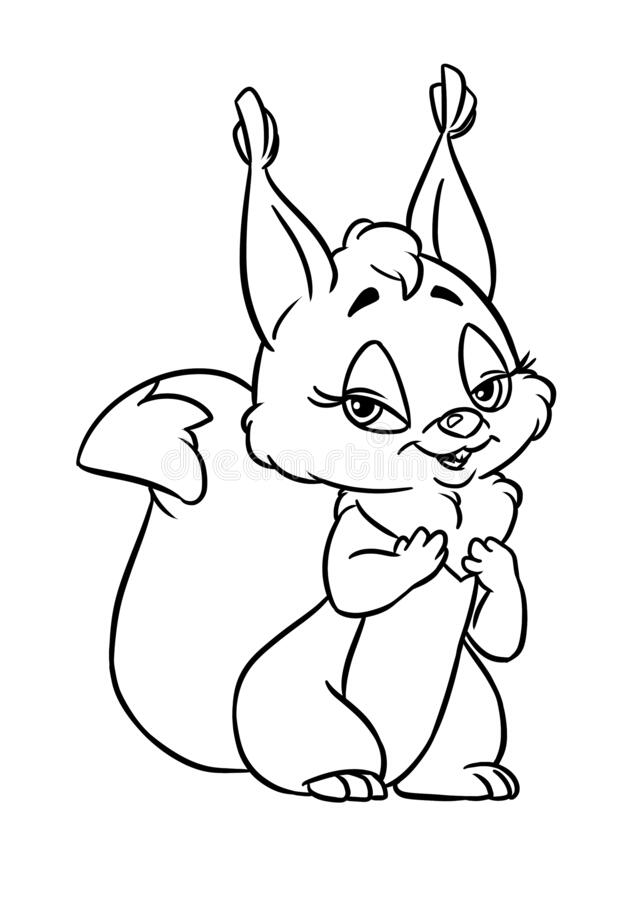 Цель:Дифференциация звуков [Н], [М].Задачи:Учить дифференцировать звуки [Н], [М] изолировано и в слогах;Развитие фонематического суха;Развитие слухового внимания;Развитие центральной воздушной струи;Развитие артикуляционной, общей и мелкой моторики, координации речи с движением;Развитие зрительного восприятия;Развитие слухоречевой памяти;Развитие силы голоса;Активизировать словарь по теме «Осень», «Дикие животные»;Воспитание навыка взаимодействия;Формирование доброжелательности, инициативности, самостоятельности.Оборудование:Логопедическое зеркало, песочные часы, попыт, корзинки, набор груш и яблок, наклейка, листок с заданием и цветные карандаши.ЭтапыСодержание деятельностиОрганизационный момент.Артикуляционная гимнастикаи работа над воздушной струёй. Ребенок повторяет за логопедом.Введение в тему занятия.Изолированное произнесение звуков [Н], [М].Развитие фонематического слуха.Дифференциация звуков и работа с мелкой моторикой двумя руками.Игра «разложи яблоки и груши».Звуковой ряд (выделяем звук из заданной дорожки).Ребенок играет с попытом двумя руками и произносит изолированно звуки [Н], [М].Физминутка.Ученик повторяет за учителем.Изучение нового материала.Развитие силы голоса и дифференциация звуков [Н], [М] в слогах.Игра «громко\тихо».Закрепление старого материала.Развитие мелкой моторики и работа по лексической теме.Ученик выполняет задание на листочке и отвечает на вопросы учителя.Итог занятия.Самооценка ученика.